ПРОГРАММАРегионального этапа чемпионата по профессиональному мастерству «Профессионалы» 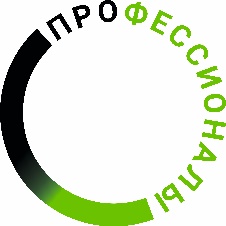 Площадка«Новоуренгойский многопрофильный колледж»18 – 29 марта 2024 годаПРОГРАММАРегионального этапа чемпионата по профессиональному мастерству «Профессионалы» Площадка«Новоуренгойский многопрофильный колледж»18 – 29 марта 2024 годаПРОГРАММАРегионального этапа чемпионата по профессиональному мастерству «Профессионалы» Площадка«Новоуренгойский многопрофильный колледж»18 – 29 марта 2024 года18 марта (понедельник) Д – 2, день работы экспертов18 марта (понедельник) Д – 2, день работы экспертов18 марта (понедельник) Д – 2, день работы экспертов09:00 – 10:00Сбор экспертов на площадке. Регистрация экспертов компетенций: - Производство работ на нефтегазовом месторождении;
- Метрология и КИП;
- Сухое строительство и штукатурные работы;
- Преподавание в младших классах;
- Преподавание в младших классах (юниоры);
- Электромонтаж;
- Администрирование отеляСбор экспертов на площадке. Регистрация экспертов компетенций: - Производство работ на нефтегазовом месторождении;
- Метрология и КИП;
- Сухое строительство и штукатурные работы;
- Преподавание в младших классах;
- Преподавание в младших классах (юниоры);
- Электромонтаж;
- Администрирование отеля10:00 – 10:15Инструктаж по охране труда экспертовИнструктаж по охране труда экспертов10:15 – 12:00Ознакомление экспертов с КЗ; Обсуждение конкурсных заданий, внесение 30 % изменений в задания, подготовка конкурсных площадок.Ознакомление экспертов с КЗ; Обсуждение конкурсных заданий, внесение 30 % изменений в задания, подготовка конкурсных площадок.12:00 – 13:00ОбедОбед13:00 - 14:00Проверка оборудования, инструментов, расходных материалов экспертамиПроверка оборудования, инструментов, расходных материалов экспертами19 марта (вторник) Д – 1, день работы участников19 марта (вторник) Д – 1, день работы участников19 марта (вторник) Д – 1, день работы участниковЗавтрак на местах проживания08:30 – 09:0008:30 – 09:00Трансфер участников и экспертов с мест проживания на конкурсные площадки09:00 – 10:0009:00 – 10:00Регистрация участников компетенций: - Производство работ на нефтегазовом месторождении;
- Метрология и КИП;
- Сухое строительство и штукатурные работы;
- Преподавание в младших классах;
- Преподавание в младших классах (юниоры);
- Электромонтаж;
- Администрирование отеля10:00 – 13:0010:00 – 13:00Инструктаж участников по ТБ и ОТ.Жеребьевка. Ознакомление участников с площадками, рабочими местами и оборудованием 13:00 – 14:0013:00 – 14:00Обед14:15 – 15:0014:15 – 15:00Торжественная церемония открытия16:0016:00Трансфер участников и экспертов к месту проживания.20 марта (среда)  Д -1, 1-й конкурсный день20 марта (среда)  Д -1, 1-й конкурсный день20 марта (среда)  Д -1, 1-й конкурсный деньЗавтрак на местах проживанияЗавтрак на местах проживания08:00 – 08:30Трансфер участников и экспертов с мест проживания на конкурсные площадкиТрансфер участников и экспертов с мест проживания на конкурсные площадки08:30 – 09:00Сбор экспертов и участников на площадках компетенцийСбор экспертов и участников на площадках компетенций08:30 - 18:00Соревнования участников чемпионата в компетенции«Преподавание в младших классах» (кабинет 436)Соревнования участников чемпионата в компетенции«Преподавание в младших классах» (кабинет 436)09:00 - 18:00Соревнования участников чемпионата в компетенциях«Производство работ на нефтегазовом месторождении» (кабинет 317);
«Метрология и КИП» (база прогресАвтоматики); «Сухое строительство и штукатурные работы» (кабинет 231); 
«Преподавание в младших классах» (юниоры) (кабинет 316);
«Электромонтаж» (кабинет 234); «Администрирование отеля» (кабинет 213)Соревнования участников чемпионата в компетенциях«Производство работ на нефтегазовом месторождении» (кабинет 317);
«Метрология и КИП» (база прогресАвтоматики); «Сухое строительство и штукатурные работы» (кабинет 231); 
«Преподавание в младших классах» (юниоры) (кабинет 316);
«Электромонтаж» (кабинет 234); «Администрирование отеля» (кабинет 213)13:00 – 14:00ОбедОбед18:00 - 19:00Собрание экспертов: подведение итогов дняСобрание экспертов: подведение итогов дня19:00Трансфер участников с конкурсных площадок к местам проживанияТрансфер участников с конкурсных площадок к местам проживания21 марта (четверг) Д 2, 2-й конкурсный день21 марта (четверг) Д 2, 2-й конкурсный день21 марта (четверг) Д 2, 2-й конкурсный деньЗавтрак на местах проживанияЗавтрак на местах проживания08:00 – 08:30Трансфер участников и экспертов с мест проживания на конкурсные площадкиТрансфер участников и экспертов с мест проживания на конкурсные площадки08:30 – 09:00Сбор экспертов и участников на площадках компетенцийСбор экспертов и участников на площадках компетенций08:30 - 18:00Соревнования участников чемпионата в компетенции«Преподавание в младших классах» (кабинет 436)Соревнования участников чемпионата в компетенции«Преподавание в младших классах» (кабинет 436)09:00 - 18:00Соревнования участников чемпионата в компетенциях«Производство работ на нефтегазовом месторождении» (кабинет 117, 320);
«Метрология и КИП» (кабинет 232); «Сухое строительство и штукатурные работы» (кабинет 231); 
«Преподавание в младших классах» (юниоры) (кабинет 316);
«Электромонтаж» (кабинет 234); «Администрирование отеля» (кабинет 213)Соревнования участников чемпионата в компетенциях«Производство работ на нефтегазовом месторождении» (кабинет 117, 320);
«Метрология и КИП» (кабинет 232); «Сухое строительство и штукатурные работы» (кабинет 231); 
«Преподавание в младших классах» (юниоры) (кабинет 316);
«Электромонтаж» (кабинет 234); «Администрирование отеля» (кабинет 213)13:00 – 14:00ОбедОбед18:00 - 19:00Собрание экспертов: подведение итогов дняСобрание экспертов: подведение итогов дня19:00Трансфер участников с конкурсных площадок к местам проживанияТрансфер участников с конкурсных площадок к местам проживания22 марта (пятница) Д 3, 3-й конкурсный день22 марта (пятница) Д 3, 3-й конкурсный день22 марта (пятница) Д 3, 3-й конкурсный деньЗавтрак на местах проживанияЗавтрак на местах проживания08:00 – 08:30Трансфер участников и экспертов с мест проживания на конкурсные площадкиТрансфер участников и экспертов с мест проживания на конкурсные площадки08:30 – 09:00Сбор экспертов и участников на площадках компетенцийСбор экспертов и участников на площадках компетенций08:30 – 18:00Соревнования участников чемпионата в компетенции«Преподавание в младших классах» (кабинет 436)Соревнования участников чемпионата в компетенции«Преподавание в младших классах» (кабинет 436)09:00 - 18:00Соревнования участников чемпионата в компетенциях«Производство работ на нефтегазовом месторождении» (кабинет 117, 320);
«Метрология и КИП» (кабинет 232); «Сухое строительство и штукатурные работы» (кабинет 231); 
«Преподавание в младших классах» (юниоры) (кабинет 316);
«Электромонтаж» (кабинет 234); «Администрирование отеля» (кабинет 213)Соревнования участников чемпионата в компетенциях«Производство работ на нефтегазовом месторождении» (кабинет 117, 320);
«Метрология и КИП» (кабинет 232); «Сухое строительство и штукатурные работы» (кабинет 231); 
«Преподавание в младших классах» (юниоры) (кабинет 316);
«Электромонтаж» (кабинет 234); «Администрирование отеля» (кабинет 213)13:00 – 14:00ОбедОбед18:00 - 19:00Собрание экспертов: подведение итогов чемпионатаСобрание экспертов: подведение итогов чемпионата19:00Трансфер участников с конкурсных площадок к местам проживанияТрансфер участников с конкурсных площадок к местам проживания24 марта (воскресенье) Д – 2, день работы экспертов24 марта (воскресенье) Д – 2, день работы экспертов24 марта (воскресенье) Д – 2, день работы экспертов09:00 – 10:00Сбор экспертов на площадке. Регистрация экспертов компетенции «Электромонтаж» (юниоры) (кабинет 234)Сбор экспертов на площадке. Регистрация экспертов компетенции «Электромонтаж» (юниоры) (кабинет 234)10:00 – 10:15Инструктаж по охране труда экспертовИнструктаж по охране труда экспертов10:15 – 12:00Ознакомление экспертов с КЗ; Обсуждение конкурсных заданий, внесение 30 % изменений в задания, подготовка конкурсных площадок.Ознакомление экспертов с КЗ; Обсуждение конкурсных заданий, внесение 30 % изменений в задания, подготовка конкурсных площадок.12:00 - 13:00ОбедОбед13:00 – 14:00Проверка оборудования, инструментов, расходных материалов экспертамиПроверка оборудования, инструментов, расходных материалов экспертами25 марта (понедельник)25 марта (понедельник)25 марта (понедельник)Завтрак на местах проживанияЗавтрак на местах проживания08:30 – 09:00Трансфер участников и экспертов с мест проживания на конкурсные площадкиТрансфер участников и экспертов с мест проживания на конкурсные площадки09:00 – 13:00Д – 1, день работы участников компетенции «Электромонтаж»(юниоры) (кабинет 234)Регистрация участников компетенции Инструктаж участников по ТБ и ОТ.Жеребьевка. Ознакомление участников с площадками, рабочими местами и оборудованием Д – 1, день работы участников компетенции «Электромонтаж»(юниоры) (кабинет 234)Регистрация участников компетенции Инструктаж участников по ТБ и ОТ.Жеребьевка. Ознакомление участников с площадками, рабочими местами и оборудованием 09:00 – 13:00Д – 2, день работы экспертов компетенции «Эксплуатация беспилотных авиационных систем» (площадка МБОУ СШ №3)Сбор экспертов на площадке. Регистрация экспертов компетенцииИнструктаж по охране труда экспертовОзнакомление экспертов с КЗ; Обсуждение конкурсных заданий, внесение 30 % изменений в задания, подготовка конкурсных площадок.Д – 2, день работы экспертов компетенции «Эксплуатация беспилотных авиационных систем» (площадка МБОУ СШ №3)Сбор экспертов на площадке. Регистрация экспертов компетенцииИнструктаж по охране труда экспертовОзнакомление экспертов с КЗ; Обсуждение конкурсных заданий, внесение 30 % изменений в задания, подготовка конкурсных площадок.13:00 – 14:00ОбедОбед14:15 – 15:00Торжественная церемония закрытияТоржественная церемония закрытия16:00Трансфер участников и экспертов к месту проживания.Трансфер участников и экспертов к месту проживания.26 марта (вторник)26 марта (вторник)26 марта (вторник)Завтрак на местах проживанияЗавтрак на местах проживания08:00 – 08:30Трансфер участников и экспертов с мест проживания на конкурсные площадкиТрансфер участников и экспертов с мест проживания на конкурсные площадки08.30 – 09.00Сбор экспертов и участников на площадках компетенцийСбор экспертов и участников на площадках компетенций09:00 – 18:00Д 1, 1-й конкурсный день компетенции «Электромонтаж» (юниоры) (кабинет 234)Соревнования участников чемпионата в компетенции Д 1, 1-й конкурсный день компетенции «Электромонтаж» (юниоры) (кабинет 234)Соревнования участников чемпионата в компетенции 09:00 - 18:00Д – 1, день работы участников компетенции «Эксплуатация беспилотных авиационных систем» (площадка МБОУ СШ №3)Регистрация участников компетенцийИнструктаж участников по ТБ и ОТ.Жеребьевка. Ознакомление участников с площадками, рабочими местами и оборудованием Д – 1, день работы участников компетенции «Эксплуатация беспилотных авиационных систем» (площадка МБОУ СШ №3)Регистрация участников компетенцийИнструктаж участников по ТБ и ОТ.Жеребьевка. Ознакомление участников с площадками, рабочими местами и оборудованием 13:00 – 14:00ОбедОбед18:00-19:00Собрание экспертов: подведение итогов дняСобрание экспертов: подведение итогов дня19:00Трансфер участников с конкурсных площадок к местам проживанияТрансфер участников с конкурсных площадок к местам проживания27 марта (среда)27 марта (среда)27 марта (среда)Завтрак на местах проживанияЗавтрак на местах проживания08:00 – 08:30Трансфер участников и экспертов с мест проживания на конкурсные площадкиТрансфер участников и экспертов с мест проживания на конкурсные площадки08:30 – 09:00Сбор экспертов и участников на площадках компетенцийСбор экспертов и участников на площадках компетенций09:00 - 18:00Соревнования участников чемпионата в компетенцияхД 2, 2-й конкурсный день компетенции «Электромонтаж»(юниоры) (кабинет 234)Соревнования участников чемпионата в компетенцияхД 2, 2-й конкурсный день компетенции «Электромонтаж»(юниоры) (кабинет 234)09:00 -18:00Д 1, 1-й конкурсный день компетенции «Эксплуатация беспилотных авиационных систем» (площадка МБОУ СШ №3)Д 1, 1-й конкурсный день компетенции «Эксплуатация беспилотных авиационных систем» (площадка МБОУ СШ №3)13:00 – 14:00ОбедОбед18:00 – 19:00Собрание экспертов: подведение итогов дняСобрание экспертов: подведение итогов дня19:00Трансфер участников с конкурсных площадок к местам проживанияТрансфер участников с конкурсных площадок к местам проживания28 марта (четверг)28 марта (четверг)28 марта (четверг)Завтрак на местах проживанияЗавтрак на местах проживания08:00 – 08:30Трансфер участников и экспертов с мест проживания на конкурсные площадкиТрансфер участников и экспертов с мест проживания на конкурсные площадки08:30 – 09:00Сбор экспертов и участников на площадках компетенцийСбор экспертов и участников на площадках компетенций09:00 - 18:00Соревнования участников чемпионата в компетенцияхД 3, 3-й конкурсный день компетенции «Электромонтаж»(юниоры) (кабинет 234)Соревнования участников чемпионата в компетенцияхД 3, 3-й конкурсный день компетенции «Электромонтаж»(юниоры) (кабинет 234)09:00 - 18:00Д 2, 2-й конкурсный день компетенции «Эксплуатация беспилотных авиационных систем» (площадка МБОУ СШ №3)Д 2, 2-й конкурсный день компетенции «Эксплуатация беспилотных авиационных систем» (площадка МБОУ СШ №3)13:00 – 14:00ОбедОбед18:00 – 19:00Собрание экспертов: подведение итогов чемпионата по компетенции «Электромонтаж» (юниоры)  Собрание экспертов: подведение итогов чемпионата по компетенции «Электромонтаж» (юниоры)  19:00Трансфер участников с конкурсных площадок к местам проживанияТрансфер участников с конкурсных площадок к местам проживания29 марта (пятница)29 марта (пятница)29 марта (пятница)Завтрак на местах проживанияЗавтрак на местах проживания08:00 – 08:30Трансфер участников и экспертов с мест проживания на конкурсные площадкиТрансфер участников и экспертов с мест проживания на конкурсные площадки08:30 – 09:00Сбор экспертов и участников на площадках компетенцийСбор экспертов и участников на площадках компетенций09:00 -18:00Соревнования участников чемпионата в компетенцииД 3, 3-й конкурсный день компетенции «Эксплуатация беспилотных авиационных систем» (площадка МБОУ СШ №3)Соревнования участников чемпионата в компетенцииД 3, 3-й конкурсный день компетенции «Эксплуатация беспилотных авиационных систем» (площадка МБОУ СШ №3)13:00 – 14:00ОбедОбед18:00 - 19:00Собрание экспертов: подведение итогов чемпионата по компетенции «Эксплуатация беспилотных авиационных систем» Собрание экспертов: подведение итогов чемпионата по компетенции «Эксплуатация беспилотных авиационных систем» 19:00Трансфер участников с конкурсных площадок к местам проживанияТрансфер участников с конкурсных площадок к местам проживания